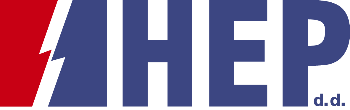 OBJAVA ZA MEDIJEHEP raspisao natječaje za dodjelu 129 stipendija učenicima i studentima ZAGREB, 13. siječnja 2020. – Hrvatska elektroprivreda objavila je Natječaj za dodjelu stipendija redovnim učenicima završnih razreda srednjih škola te Natječaj za dodjelu stipendija redovnim studentima diplomskih studija, u sklopu kojih će se za školsku i akademsku godinu 2019./2020. dodijeliti ukupno 129 stipendija - 40 za studente i 89 za učenike završnih razreda srednjih škola.Hrvatska elektroprivreda u školskoj i akademskoj godini 2019./2020. dodjeljuje 89 stipendija redovnim učenicima završnih razreda srednjih škola i 40 stipendija redovnim studentima diplomskih studija. Natječaji su otvoreni od 14. do 28. siječnja 2020. godine, a detaljne informacije o natječajima i načinu prijave dostupne su na internetskoj stranici Hrvatske elektroprivrede www.hep.hr. Ugovor stipendistima osigurava financijsku potporu tijekom studiranja, odnosno školovanja te zaposlenje u HEP-u nakon stjecanja diplome, odnosno završetka srednjoškolskog obrazovanja, uz obvezu ostanka na radu u društvu koje ih je stipendiralo – HEP-u d.d., HEP Operatoru distribucijskog sustava, HEP Trgovini, HEP Plinu, HEP Proizvodnji ili HEP Toplinarstvu. Planiranim stipendiranjem učenika u školskoj godini 2019./2020. osigurat će se stručni kadrovi na radnim mjestima ključnim za funkcioniranje elektroenergetskog sustava i energetske infrastrukture, a osobito u terenskim jedinicama HEP-Operatora distribucijskog sustava. Neto iznos stipendije za prvu godinu diplomskog studija iznosi 1.400 kuna, a za drugu godinu 1.600 kuna. Ovisno o postignutim rezultatima u prethodnoj godini studija, stipendistu s prosjekom ocjena od 4,6 do 5,0 na drugoj godini studija isplaćuje se i poseban dodatak od 200 kuna. Neto iznos stipendije za redovne učenike iznosi 1.000 kuna, a učenicima koji su postigli izvrsne rezultate u prethodnoj školskoj godini isplaćivat će se mjesečni dodatak od 200 kuna za prosjek ocjena od 4,6 do 5,0.  „Ljudi su nedvojbeno najveća vrijednost svake organizacije, pa tako i Hrvatske elektroprivrede. HEP, kao jedan od najvećih i najpoželjnijih poslodavaca u Hrvatskoj, u stalnoj je potrazi za novim kvalitetnim radnicima, posebno mladima koji mogu donijeti nova znanja i inovativnost. Radi dugoročne održivosti i kontinuiteta zapošljavanja na pojedinim radnim mjestima, svake školske, odnosno akademske godine, pa tako i ove, nudimo stipendije učenicima srednjih škola te studentima, prvenstveno tehničkih fakulteta. Nadamo se dobrom odzivu i unaprijed se radujemo dolasku novih mladih kolega na kojima će počivati budućnost Hrvatske elektroprivrede“, izjavio je Frane Barbarić, predsjednik Uprave Hrvatske elektroprivrede d.d.Osim stipendiranjem učenika i studenata, HEP i donacijskim programima te projektima u partnerstvu s obrazovnim institucijama promovira suradnju gospodarstva s obrazovnim sustavom. Od 1995. godine do danas više od 780 učenika osnovnih i srednjih škola dobilo je HEP-ovu nagradu Imam žicu za pobjednike državnih natjecanja znanja iz matematike, fizike i elektrotehnike. Nastojeći osigurati što bolje uvjete informatičkog obrazovanja za učenike osnovnih škola, HEP je 2015. godine pokrenuo nacionalnu akciju Za naše male genijalce, u kojoj je do sada donirao 350 novih računala za učenike 103 osnovne škole diljem Hrvatske. Kontakt:  Sektor za korporativne komunikacije (odnosisjavnoscu@hep.hr)